      БОЙОРОҠ                            	                          РАСПОРЯЖЕНИЕ  «02» сентябрь 2022 г.                   № 17                      «02»  сентября 2022г.    О назначении ответственного лица по защите прав потребителей по сельскому поселению Тузлукушевский сельсовет муниципального района Чекмагушевский район Республики Башкортостан       В соответствии с п.17 ст. 14.1 Федерального закона от 06 октября 2003 № 131-ФЗ "Об общих принципах организации местного самоуправления в Российской Федерации", п.3 ст. 14; ст.44 Закона Российской Федерации "О защите прав потребителей", с целью увелечения эффективности региональной системы защиты прав потребителей.Назначить главу сельского поселения Тузлукушевский сельсовет Валиахметова Рамиля Камиловича ответственным лицом по защите прав потребителей в сельском поселении Тузлукушевский сельсовет муниципального района Чекмагушевский район Республики Башкортостан.Контроль за исполнением распоряжения оставляю за собой.Глава сельского поселения                               Р.К.ВалиахметовБАШҠОРТОСТАН РЕСПУБЛИКАҺЫСАҠМАҒОШ  РАЙОНЫ муниципаль районЫНЫҢ  ТУҘЛЫҠЫУЫШ АУЫЛ СОВЕТЫ АУЫЛ  БИЛӘмӘҺЕ  ХАКИМИӘТЕ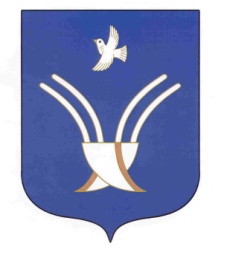 Администрация сельского поселенияТузлукушевский сельсоветмуниципального района Чекмагушевский район Республики Башкортостан 